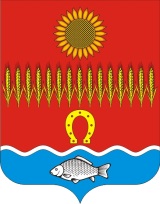 АДМИНИСТРАЦИЯ  СОВЕТИНСКОГО СЕЛЬСКОГО ПОСЕЛЕНИЯ                                                      Неклиновский район Ростовская область                                                   ПОСТАНОВЛЕНИЕ                                                          сл. Советка       30.12 . 2016.                	                                   № 37Руководствуясь постановлением Правительства Ростовской области от 11.03.2012 № 172 «Об утверждении Положения о согласовании органам исполнительной власти Ростовской области и государственным учреждениям Ростовской области сделок по предоставлению в аренду и передаче в безвозмездное пользование принадлежащего им на праве оперативного управления государственного имущества Ростовской области», ст. 30 Устава муниципального образования «Советинское сельское поселение», решением Собрания депутатов Советинского сельского поселения  от 16.05.2016г. № 149 «О принятии  Положения «О порядке  управления и распоряжения муниципальным имуществом муниципального образования «Советинское сельское поселение» Администрация Советинского сельского поселения                                  п о с т а н о в л я е т:Утвердить Положение о согласовании по предоставлению в аренду и передаче в безвозмездное пользование принадлежащего им на праве оперативного управления муниципального имущества муниципального образования «Советинское сельское поселение» согласно приложению.Постановление вступает в силу со дня его официального опубликования( обнародования).Контроль за выполнением данного постановления оставляю за собой.Глава Администрации Советинского сельского            поселения	З.Д.ДаливаловПостановление  вносит специалист по земельным и имущественным вопросамПриложение  к постановлению Администрации Советинского сельского поселенияот  30.12.2016г.  № 37ПОЛОЖЕНИЕо согласовании муниципальным учреждениям муниципального образования «Советинское сельское поселение» сделок по предоставлению в аренду и передаче в безвозмездное пользование принадлежащего им на праве оперативного управления муниципального имущества муниципального образования «Советинское сельское поселение»1. Общие положения1.1. Настоящее Положение устанавливает порядок согласования   муниципальным учреждениям муниципального образования «Советинское сельское поселение» (далее – учреждения) сделок по предоставлению в аренду и передаче в безвозмездное пользование принадлежащего им на праве оперативного управления муниципального имущества муниципального образования «Советинское сельское поселение» (далее – имущество) для случаев, когда в соответствии с законодательством Российской Федерации необходимо получение согласия собственника на совершение сделок с таким имуществом.1.2. Согласование предоставления имущества в аренду, а также согласование передачи имущества в безвозмездное пользование муниципальными учреждениями муниципального образования «Советинское сельское поселение», осуществляется Администрацией Советинского сельского поселения (далее – Администрация).2. Порядок согласования предоставления имуществав аренду муниципальными учреждениями2.1. Решение о согласовании (об отказе в согласовании) предоставления имущества в аренду оформляется постановлением Администрации Советинского сельского поселения. 2.2. Для принятия постановления о согласовании предоставления имущества в аренду, учреждение подготавливает заявление о согласовании предоставления имущества в аренду и необходимые документы в соответствии с перечнем, утвержденным Администрацией Советинского сельского поселения (далее – заявление и документы).2.3. Заявление и документы направляются учреждением Главе Администрации Советинского сельского поселения. После визирования заявление и документы передаются  ответственному специалисту Администрации Советинского сельского поселения. 2.4. Рассмотрение заявления и документов осуществляется в течение 15 календарных дней с даты их поступления. По результатам рассмотрения ответственный специалист  Администрации Советинского сельского поселения подготавливает заключение о целесообразности или нецелесообразности согласования предоставления имущества в аренду и направляет Главе Администрации Советинского сельского поселения для принятия решения.2.5. Заключение о нецелесообразности согласования предоставления имущества в аренду должно быть мотивированным и подготавливается в случае, если предоставление имущества в аренду лишит учреждение возможности осуществлять деятельность.2.6. В случае подготовки заключения о нецелесообразности согласования предоставления имущества в аренду ответственный специалист Администрации Советинского сельского поселения, уведомляет об этом учреждение письмом с указанием причин нецелесообразности согласования и возвращает представленные документы (с описью вложения).2.7. В случае подготовки заключения о целесообразности согласования предоставления имущества в аренду, ответственный специалист Администрации Советинского сельского поселения  направляет в учреждение заключение о целесообразности согласования предоставления имущества в аренду.2.8.  Администрация Советинского сельского поселения, осуществляющая функции и полномочия учредителя, рассматривает заключение о целесообразности предоставления имущества в аренду, заявление и документы в течение 15 календарных дней с даты их поступления и по результатам рассмотрения Глава Администрации поселения поручает ответственному специалисту Администрации Советинского сельского поселения подготовить проект постановления Администрации Советинского сельского поселения.2.9. Администрация Советинского сельского поселения, осуществляющая функции и полномочия учредителя, принимает постановление Администрации Советинского сельского поселения об отказе в согласовании предоставления имущества в аренду в случаях, если:размер годовой арендной платы за пользование имуществом (начальная цена предмета торгов на право заключения договора аренды имущества) определен(а) с нарушением требований федеральных, областных нормативных правовых актов или  муниципальных нормативных правовых актов Администрации Советинского сельского поселения;учреждением нарушены требования федеральных, областных нормативных правовых актов или  муниципальных нормативных правовых актов Администрации Советинского сельского поселения, регулирующих порядок предоставления имущества в аренду;учреждением не представлены или представлены не в полном объеме необходимые документы, а также, если указанные документы не соответствуют требованиям, установленным федеральным, областным законодательством или  муниципальным нормативным правовым актам Администрации Советинского сельского поселения или сведения, содержащиеся в представленных документах, не соответствуют друг другу.2.10. В случае принятия постановления Администрации Советинского сельского поселения об отказе в согласовании предоставления имущества в аренду Администрация Советинского сельского поселения, осуществляющая функции и полномочия учредителя  в течение 3-х календарных дней направляет экземпляр постановления Администрации Советинского сельского поселения, учреждению и копию постановления Администрации Советинского сельского поселения ответственному специалисту Администрации Советинского сельского поселения.2.11. В случае принятия постановления Администрации Советинского сельского поселения о согласовании предоставления имущества в аренду путем проведения конкурса или аукциона на право заключения договора аренды имущества Администраци Советинского сельского поселения я, осуществляющая функции и полномочия учредителя  в течение 3-х календарных дней направляет экземпляр постановления Администрации Советинского сельского поселения учреждению и копию постановления Администрации Советинского сельского поселения отвтетственному специалисту Администрации. Советинского сельского поселения.Учреждение по итогам проведения конкурса или аукциона на право заключения договора аренды имущества  после подписания проекта договора аренды имущества с победителем конкурса или аукциона направляет его для согласования и учета в  Администрацию Советинского сельского поселения с приложением всех экземпляров проекта договора аренды и документов в соответствии с перечнем, утвержденным Администрацией  Советинского сельского поселения.              Администрации Советинского сельского поселения рассматривает представленный проект договора аренды имущества и документы в течение 15 календарных дней с даты их поступления.В случае соответствия проекта договора аренды имущества  типовой форме договора аренды имущества, утвержденной Администрацией Советинского сельского поселения, а также соответствия документов требованиям федеральных и областных нормативных правовых актов, муниципальных нормативных правовых актов  Администрации Советинского сельского поселения , регулирующих порядок предоставления имущества в аренду, Ответственный специалист Администрации Советинского сельского поселения проставляет на проекте договора аренды имущества отметку о согласовании, ставит договор на учет и направляет учреждению.В случае если проект договора аренды имущества не соответствует типовой форме договора аренды имущества, утвержденной Администрацией Советинского сельского поселения, или если документы не соответствуют требованиям федеральных, областных нормативных правовых актов или муниципальных нормативных правовых актов, регулирующих порядок предоставления имущества в аренду, проект договора аренды имущества и (или) документы возвращаются учреждению для устранения выявленных нарушений.Учреждение устраняет выявленные нарушения, и повторно направляет проект договора аренды имущества и (или) документы для согласования и учета в  Администрацию Советинского сельского поселения.2.12. В случае принятия постановления Администрации Советинского сельского поселения о согласовании предоставления имущества в аренду без проведения конкурса или аукциона на право заключения договора аренды Администрация Советинского сельского поселения  в течение 3-х календарных дней направляет  экземпляр постановления учреждению и копию Отделу муниципального имущества и земельных отношений Администрации Советинского сельского поселения.После получения экземпляра постановления Администрации Советинского сельского поселения о согласовании предоставления имущества в аренду, учреждение подготавливает проект договора аренды в соответствии с типовой формой договора аренды имущества, утвержденной Администрацией Советинского сельского поселения,  обеспечивает подписание его всеми сторонами договора и направляет для согласования и учета в Отдел муниципального имущества и земельных отношений Администрации Советинского сельского поселения с приложением всех экземпляров проекта договора аренды имущества.Ответственный специалист Администрации  Советинского сельского поселения проставляет на проекте договора отметку о согласовании, ставит договор на учет и направляет учреждению.2.13. Проект договора аренды имущества подготавливается в трех экземплярах, имеющих равную юридическую силу, по одному для каждой из сторон договора и Администрации Советинского сельского поселения . В случае заключения договора аренды имущества на срок 1 год и более дополнительно оформляется четвертый экземпляр договора аренды имущества для органа, осуществляющего государственную регистрацию прав на недвижимое имущество и сделок с ним.3. Порядок согласования передачи учреждениями имущества в безвозмездное пользование3.1. Решение о согласовании передачи имущества в безвозмездное пользование учреждениями, осуществляется на основании постановления Администрации Советинского сельского поселения.3.2. Для рассмотрения вопроса о согласовании передачи имущества в безвозмездное пользование учреждение подготавливает заявление о согласовании передачи имущества в безвозмездное пользование и необходимые документы в соответствии с перечнем, утвержденным Администрацией Советинского сельского поселения  (далее – заявление и документы).3.3. Заявление и документы направляются учреждением Главе Советинского сельского поселения , после визирования заявление и документы передаются в ответственному специалисту Администрации Советинского сельского поселения.3.4. Рассмотрение заявления и документов осуществляется в течение 15 календарных дней с даты их поступления. По результатам рассмотрения отдел муниципального имущества и земельных отношений Администрации Советинского сельского поселения, подготавливает заключение о целесообразности или нецелесообразности согласования передачи имущества в безвозмездное пользование.3.5. Заключение о нецелесообразности согласования передачи имущества в безвозмездное пользование должно быть мотивированным и подготавливается в случаях, если:-передача имущества в безвозмездное пользование лишит учреждение возможности осуществлять деятельность;-передача имущества в безвозмездное пользование приведет к ухудшению финансово-экономического состояния учреждения либо не обеспечит достижения установленных в соответствии с действующим законодательством показателей экономической эффективности деятельности учреждения.3.6. В случае подготовки заключения о нецелесообразности согласования передачи имущества в безвозмездное пользование  Администрация Советинского сельского поселения, уведомляет об этом предприятие письмом с указанием причин нецелесообразности согласования и возвращает представленные документы (с описью вложения).3.7. В случае подготовки заключения о целесообразности согласования передачи имущества в безвозмездное пользование  Администрация Советинского сельского поселения, направляет в учреждение заключение о целесообразности согласования передачи имущества в безвозмездное пользование.3.8. После получения поручения Главы Администрации Советинского сельского поселения  о подготовке проекта постановления Администрации  Советинского сельского поселения о согласовании передачи имущества в безвозмездное пользование ответственный специалист Администрации Советинского сельского поселения  подготавливает в установленном порядке соответствующий проект постановления Администрации Советинского сельского поселения.3.9. Отсутствие по истечении 30 календарных дней поручения Главы Советинского сельского поселения на подготовку соответствующего проекта постановления Администрации Советинского сельского поселения   является отказом в согласовании передачи имущества в безвозмездное пользование. При этом Администрация Советинского сельского поселения в течение 3-х календарных дней направляет учреждению письмо об отказе в согласовании передачи в безвозмездное пользование имущества и возвращает представленные документы (с описью вложения).3.10. В случае принятия постановления Администрации Советинского сельского поселения о согласовании передачи имущества в безвозмездное пользование  Администрация Советинского сельского поселения уведомляет об этом учреждение путем направления письма с приложением копии вышеуказанного постановления Администрации Советинского сельского поселения .3.11. После получения копии постановления Администрации Советинского сельского поселения  о согласовании передачи имущества в безвозмездное пользование учреждение в течение 15 календарных дней представляет в  Администрацию  Советинского сельского поселения  для согласования и учета проект договора о передаче имущества в безвозмездное пользование, подготовленный в соответствии с типовой формой договора безвозмездного пользования имуществом, утвержденной Администрацией Советинского сельского поселения, подписанный всеми сторонами, с приложением всех экземпляров проекта договора безвозмездного пользования имуществом.Договор безвозмездного пользования имуществом подготавливается в трех экземплярах, имеющих равную юридическую силу, по одному для каждой из сторон договора и Администрации Советинского сельского поселения.3.12. В случае соответствия проекта договора безвозмездного пользования имуществом типовой форме договора безвозмездного пользования имуществом, утвержденной Администрацией Советинского сельского поселения, соответствия документов требованиям федеральных и областных нормативных правовых актов, муниципальных нормативных правовых актов  Советинского сельского поселения  регулирующих порядок предоставления имущества в безвозмездное пользование, ответственный специалист Администрации  Советинского сельского поселения в течение 15 календарных дней  проставляет на проекте договора безвозмездного пользования имуществом отметку о согласовании, ставит договор на учет и направляет учреждению.3.13.  Администрация Советинского сельского поселения возвращает учреждению проект договора безвозмездного пользования и (или) документы для доработки и устранения выявленных замечаний в случаях, если:-проект договора безвозмездного пользования имуществом не соответствует типовой форме договора безвозмездного пользования имуществом, утвержденной Администрацией Советинского сельского поселения;- документы не соответствуют требованиям федеральных или областных нормативных правовых актов, муниципальных нормативных правовых актов Советинского сельского поселения,  регулирующих порядок предоставления имущества в безвозмездное пользование;- учреждением не представлены или представлены не в полном объеме необходимые документы, а так же если указанные документы не соответствуют требованиям, установленным федеральным и областным законодательством, муниципальным правовым  актам Советинского сельского поселения или сведения, содержащиеся в представленных документах, не соответствуют друг другу.Учреждение  устраняет выявленные нарушения и повторно направляет проект договора безвозмездного пользования имуществом и (или) документы для согласования и учета в  Администрацию Советинского сельского поселения.Об утверждении Положения о согласовании сделок по предоставлению в аренду и передаче в безвозмездное пользование  принадлежащего им на праве оперативного управления муниципального имущества муниципального образования «Советинское сельское поселение»